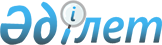 О внесении изменений и дополнений в некоторые решения Правительства Республики Казахстан
					
			Утративший силу
			
			
		
					Постановление Правительства Республики Казахстан от 10 июня 2013 года № 591. Утратило силу постановлением Правительства Республики Казахстан от 19 апреля 2019 года № 213.
      Сноска. Утратило силу постановлением Правительства РК от 19.04.2019 № 213 (вводится в действие с 11.04.2019).
       ПРЕСС-РЕЛИЗ
      Правительство Республики Казахстан ПОСТАНОВЛЯЕТ:
      1. Утвердить прилагаемые изменения и дополнения, которые вносятся в некоторые решения Правительства Республики Казахстан.
      2. Настоящее постановление вводится в действие по истечении десяти календарных дней со дня первого официального опубликования. Изменения и дополнения, которые вносятся в некоторые
решения Правительства Республики Казахстан
      1. Утратил силу постановлением Правительства РК от 29.12.2016  № 901(вводится в действие со дня его первого официального опубликования).
      2. В постановлении Правительства Республики Казахстан от 7 февраля 2008 года № 121 "Об утверждении Правил размещения объектов наружной (визуальной) рекламы в населенных пунктах" (САПП Республики Казахстан, 2008 г., № 7, ст. 69):
      в Правилах размещения объектов наружной (визуальной) рекламы в населенных пунктах, утвержденных указанным постановлением:
      пункты 8 и 9 изложить в следующей редакции:
      "8. Разрешение на размещение объекта наружной (визуальной) рекламы (далее – разрешение) оформляется по форме согласно приложению 1 к настоящим Правилам.
      9. Лицо, имеющее намерение разместить объект наружной (визуальной) рекламы в населенном пункте, направляет письменное заявление по форме, установленной в приложении 2 к настоящим Правилам, в местный исполнительный орган.";
      пункт 10 дополнить подпунктом 3) следующего содержания:
      "3) документ, удостоверяющий личность уполномоченного представителя, и документ, удостоверяющий полномочия на представительство, – при обращении представителя лица, имеющего намерение разместить объект наружной (визуальной) рекламы в населенном пункте.";
      в приложении:
      в правом верхнем углу слово "приложение" заменить словами "Приложение 1 к Правилам размещения объектов наружной (визуальной) рекламы в населенных пунктах";
      дополнить приложением 2 к указанным Правилам согласно приложению 4 к настоящему постановлению.
      3. Утратил силу постановлением Правительства РК от 18.09.2013 № 983 (вводится в действие со дня первого официального опубликования).
      4. Утратил силу постановлением Правительства РК от 23.09.2013 № 991.
      5. Утратил силу постановлением Правительства РК от 07.02.2014 № 64 (вводится в действие по истечении десяти календарных дней после дня его первого официального опубликования).
      ________________ областной департамент
      Комитета автомобильных дорог
      Министерства транспорта и коммуникаций 
      Республики Казахстан
      ____________________________________
      (Ф.И.О. руководителя) 
      от __________________________________ 
      (Ф.И.О. физического лица либо полное
      ____________________________________ 
      наименование юридического лица)
      ____________________________________ 
      (реквизиты документа, удостоверяющего
      ____________________________________ 
      личность физического (ИИН) или юридического
      ____________________________________ 
      лица (БИН), контактный телефон, адрес) ЗАЯВЛЕНИЕ
      Прошу выдать техническое условие на пересечение автомобильных дорог международного и республиканского значения каналами, линиями связи и электропередачи, нефтепроводами, газопроводами, водопроводами и железными дорогами и другими инженерными сетями и коммуникациями.
      Я обязуюсь обеспечить финансирование работ по восстановлению дороги и дорожных сооружений.
      В случае, если работы предполагаются в границах населенных пунктов:
            Документ–разрешение от местных исполнительных органов № __________ от ____________ выданный ________________________________
      (дата) (наименование органа, выдавшего разрешение)
      Дата _______              Получатель _____________________
      (фамилия, имя, отчество физического или
      __________________________________
      наименование юридического лица либо
      __________________________________
      уполномоченного лица, подпись)
      ________________ областной департамент
      Комитета автомобильных дорог 
      Министерства транспорта и коммуникаций 
      Республики Казахстан
      ____________________________________ 
      (Ф.И.О. руководителя) 
      от __________________________________ 
      (Ф.И.О. физического лица либо полное
      ____________________________________ 
      наименование юридического лица)
      ____________________________________ 
      (реквизиты документа, удостоверяющего
      ____________________________________ 
      личность физического (ИИН) или юридического
      ____________________________________ 
      лица (БИН), контактный телефон, адрес) ЗАЯВЛЕНИЕ
      Прошу выдать техническое условие на устройство съездов с автомобильных дорог международного и республиканского значения и площадок для погрузки и разгрузки грузов.
      Титул (наименование) автомобильной дороги ___________________________, 
      Вид производства работ ______________________________________________,
      Адрес ___________________________________________________.
      Дата _______          Получатель _________________________
      (фамилия, имя, отчество физического или
      ____________________________________
      наименование юридического лица либо
      ____________________________________
      уполномоченного лица, подпись)
      ________________ областной департамент
      Комитета автомобильных дорог 
      Министерства транспорта и коммуникаций 
      Республики Казахстан
      ____________________________________ 
      (структурное подразделение 
      местного исполнительного органа)
      ____________________________________ 
      (Ф.И.О. руководителя) 
      от __________________________________ 
      (Ф.И.О. физического лица либо полное
      ____________________________________ 
      наименование юридического лица)
      ____________________________________ 
      (реквизиты документа, удостоверяющего
      ____________________________________ 
      личность физического (ИИН) или юридического
      ____________________________________ 
      лица (БИН), контактный телефон, адрес) ЗАЯВЛЕНИЕ
      Прошу выдать паспорт на размещение наружной (визуальной) рекламы в полосе отвода автомобильных дорог общего пользования международного и республиканского/областного и районного значения.
      Дата _______             Получатель ______________________
      (фамилия, имя, отчество физического или
      ____________________________________
      наименование юридического лица либо
      ____________________________________
      уполномоченного лица, подпись)
      ______________________________________ 
      (структурное подразделение 
      местного исполнительного органа)
      ______________________________________
      (Ф.И.О. руководителя) 
      от ____________________________________ 
      (Ф.И.О. физического лица, контактный
      ______________________________________ 
      телефон, адрес либо полное наименование
      ______________________________________ 
      юридического лица) (реквизиты документа, удостоверяющего
      ______________________________________ 
      личность физического (ИИН) или юридического
      ______________________________________ 
      лица (БИН), контактный телефон, адрес)  ЗАЯВЛЕНИЕ
      Прошу выдать разрешение на размещение объекта наружной (визуальной) рекламы в населенных пунктах.
      Вид объекта наружной (визуальной) рекламы _______________________;
      Длина объекта рекламы __________________________________________;
      Ширина объекта рекламы ________________________________________;
            Адрес предполагаемого местоположения объекта наружной (визуальной) рекламы ____________________________________________________________;
            Обоснование выбора места размещения объекта наружной (визуальной) рекламы ____________________________________________________________
      ____________________________________________________________ 
      Для земельных участков или объектов, которые находятся на праве собственности или в аренде свыше одного года:
      Кадастровый номер _____________________
      Для земельных участков или объектов, которые находятся в аренде меньше одного года:
      Номер договора аренды __________________
      Дата _______           Получатель __________________
      (фамилия, имя, отчество физического или
      __________________________________
      наименование юридического лица либо
      __________________________________
      уполномоченного лица, подпись)
      Сноска. Приложение 5 утратило силу постановлением Правительства РК от 07.02.2014 № 64 (вводится в действие по истечении десяти календарных дней после дня его первого официального опубликования).
      Сноска. Приложение 6 утратило силу постановлением Правительства РК от 07.02.2014 № 64 (вводится в действие по истечении десяти календарных дней после дня его первого официального опубликования).
      Сноска. Приложение 7 утратило силу постановлением Правительства РК от 07.02.2014 № 64 (вводится в действие по истечении десяти календарных дней после дня его первого официального опубликования).
      Сноска. Приложение 8 утратило силу постановлением Правительства РК от 07.02.2014 № 64 (вводится в действие по истечении десяти календарных дней после дня его первого официального опубликования).
					© 2012. РГП на ПХВ «Институт законодательства и правовой информации Республики Казахстан» Министерства юстиции Республики Казахстан
				
Премьер-Министр
Республики Казахстан
С. АхметовУтверждены
постановлением Правительства
Республики Казахстан
от 10 июня 2013 года № 591Приложение 1
к постановлению Правительства
Республики Казахстан
от 10 июня 2013 года № 591
Приложение 1
к Правилам пользования
автомобильными дорогами на
территории Республики КазахстанПриложение 2
к постановлению Правительства
Республики Казахстан
от 10 июня 2013 года № 591
Приложение 2
к Правилам пользования
автомобильными дорогами
на территории Республики КазахстанПриложение 3
к постановлению Правительства
Республики Казахстан
от 10 июня 2013 года № 591
Приложение
к Правилам размещения наружной
(визуальной) рекламы
в полосе отвода автомобильных
дорог общего пользованияПриложение 4 
к постановлению Правительства
Республики Казахстан
от 10 июня 2013 года № 591
Приложение 2
к Правилам размещения объектов наружной
(визуальной) рекламы в населенных пунктахПриложение 5
к постановлению Правительства
Республики Казахстан
от 10 июня 2013 года № 591 Приложение 6
к постановлению Правительства
Республики Казахстан
от 10 июня 2013 года № 591 Приложение 7
к постановлению Правительства
Республики Казахстан
от 10 июня 2013 года № 591 Приложение 8
к постановлению Правительства
Республики Казахстан
от 10 июня 2013 года № 591